Description des actions par engin
Aide à l’enseignant
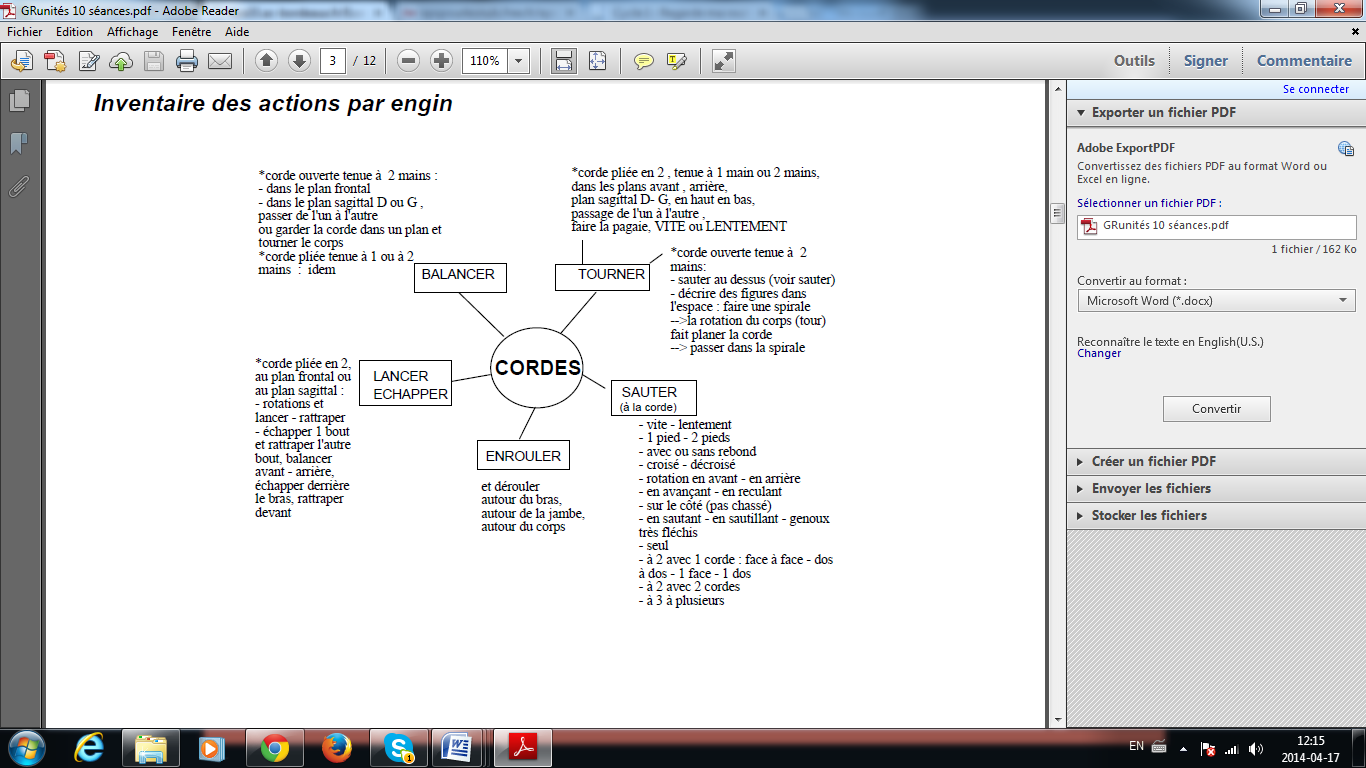 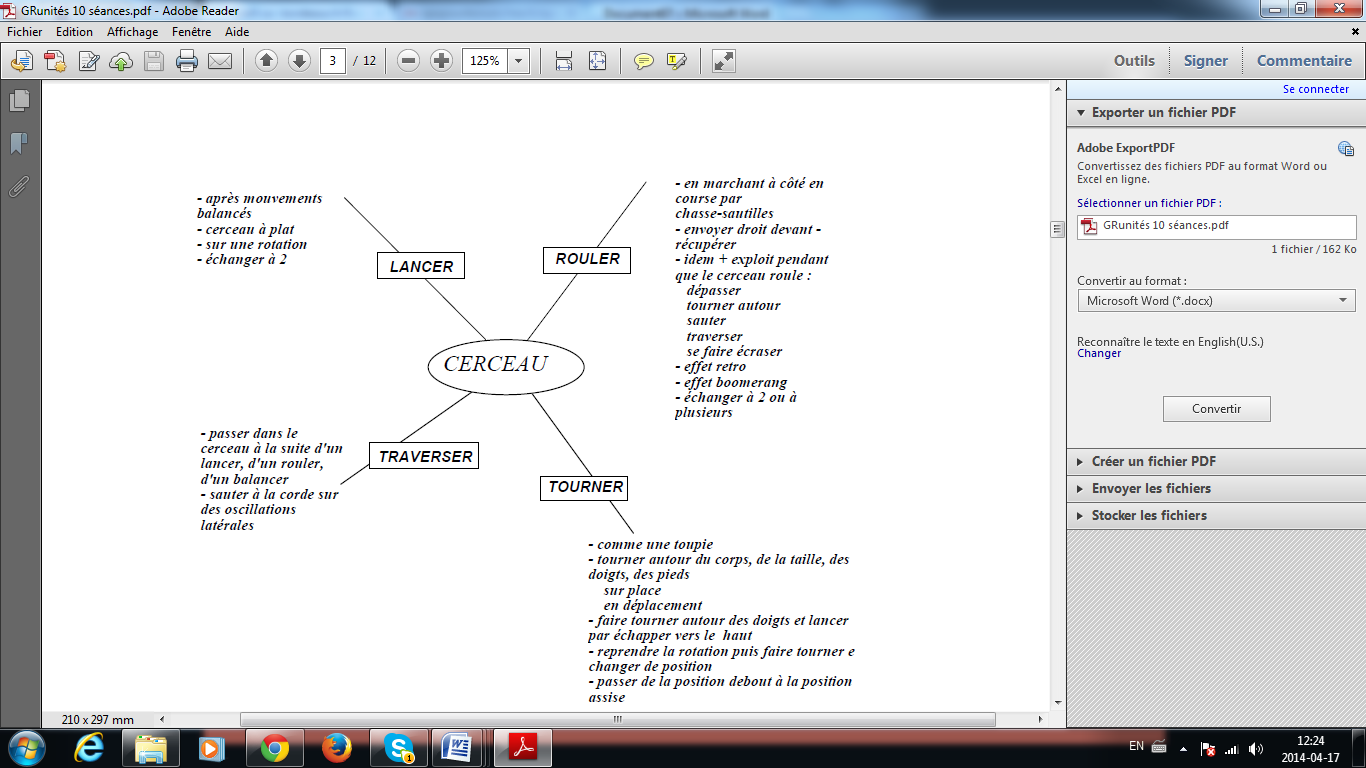 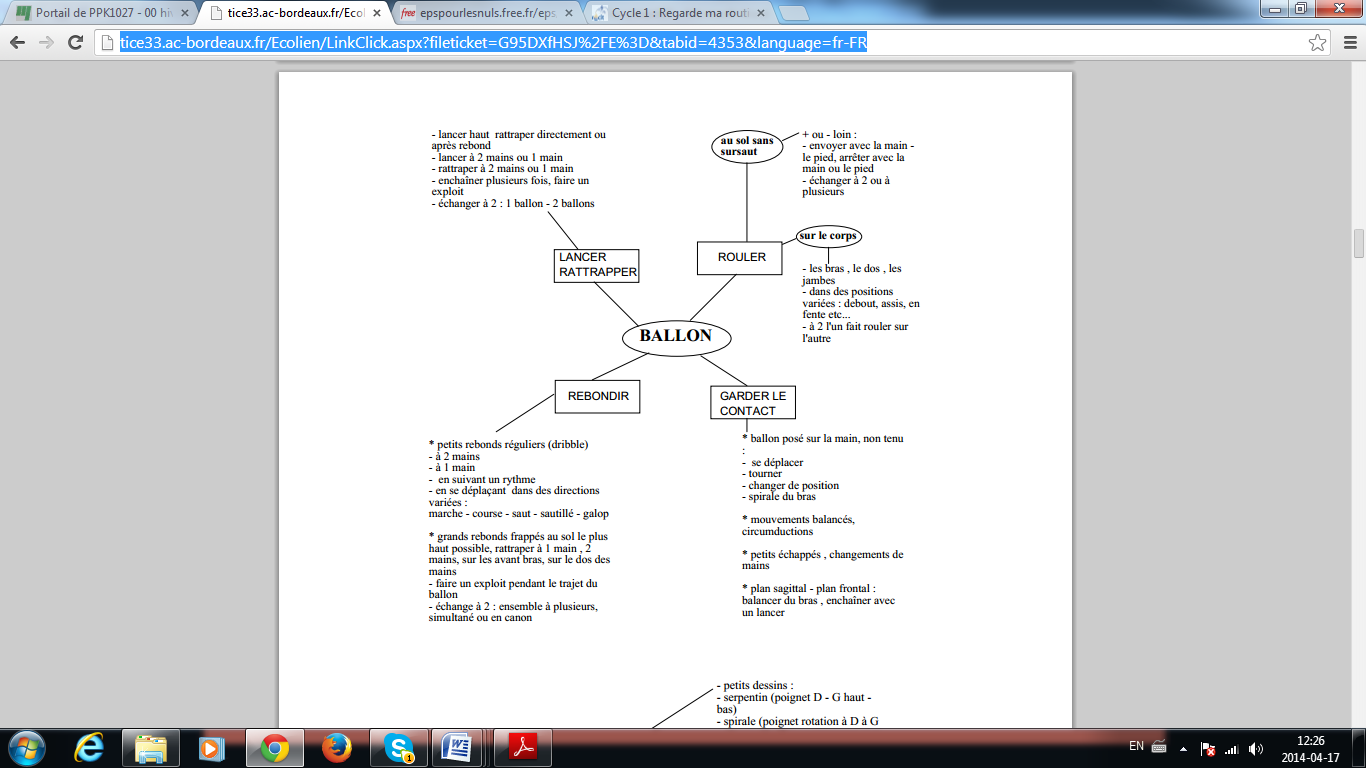 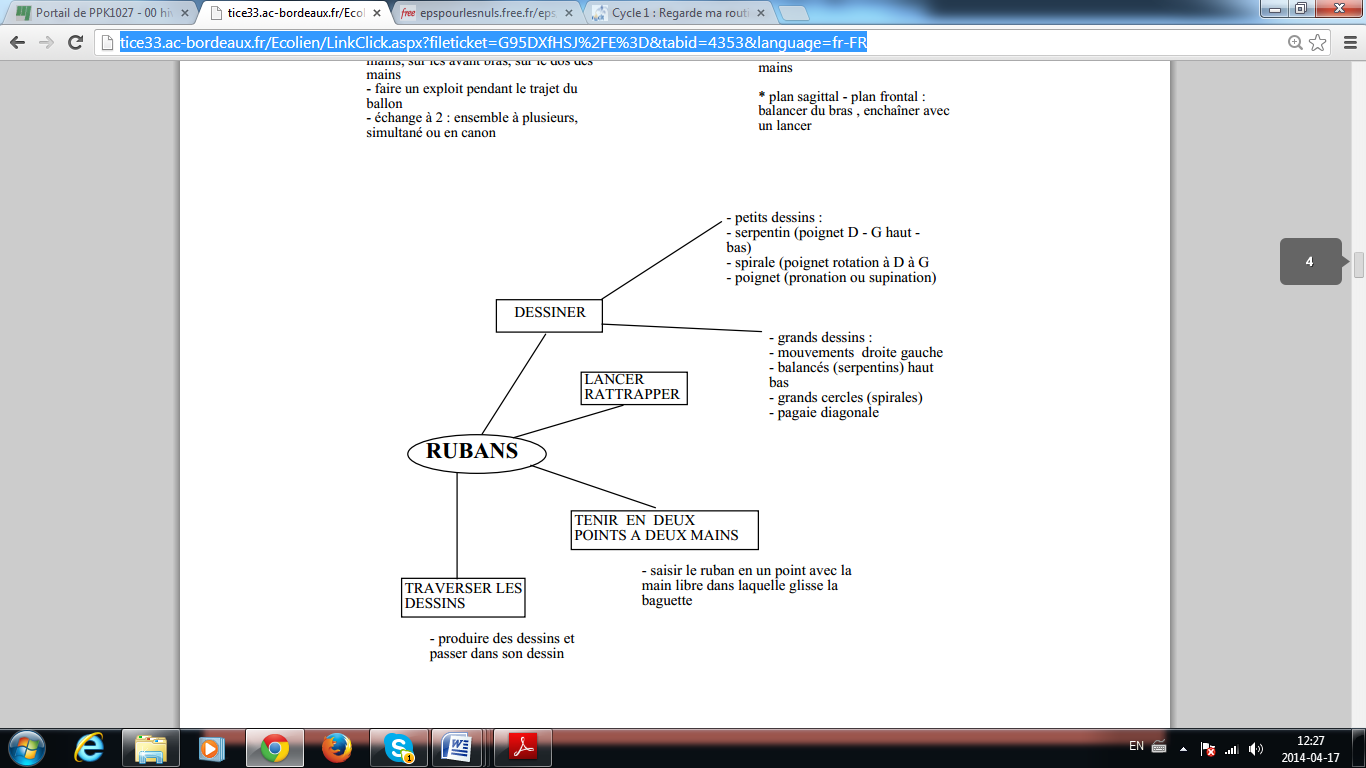 Fiches des actions par enginSupport visuelToutes les images suivantes sont source du site : www.recitdp.qc.ca Le ballonLancer avec les deux mains, rattraper avec les deux mains.www.recitdp.qc.ca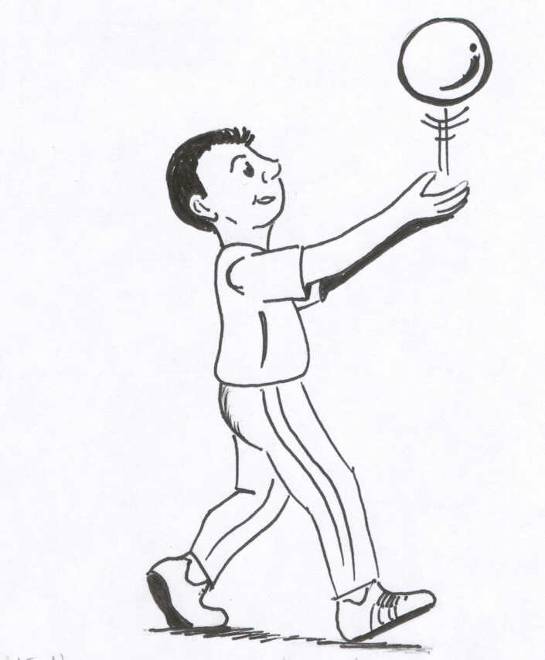 Balancer avec une main, devant son corps. www.recitdp.qc.ca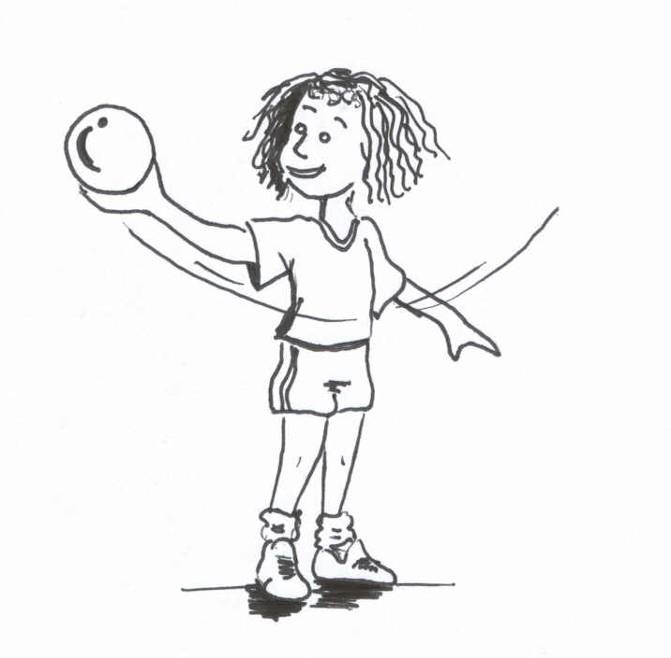 Lancer avec une main, rattraper avec la même main. www.recitdp.qc.ca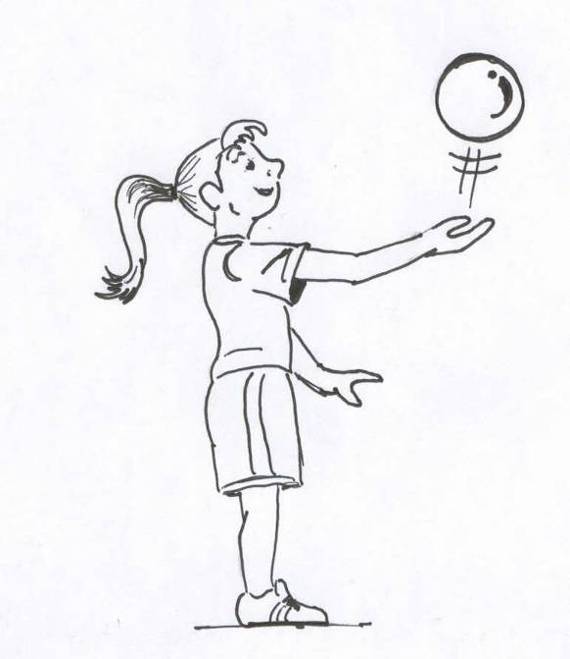 Balancer à deux mains, devant son corps.www.recitdp.qc.ca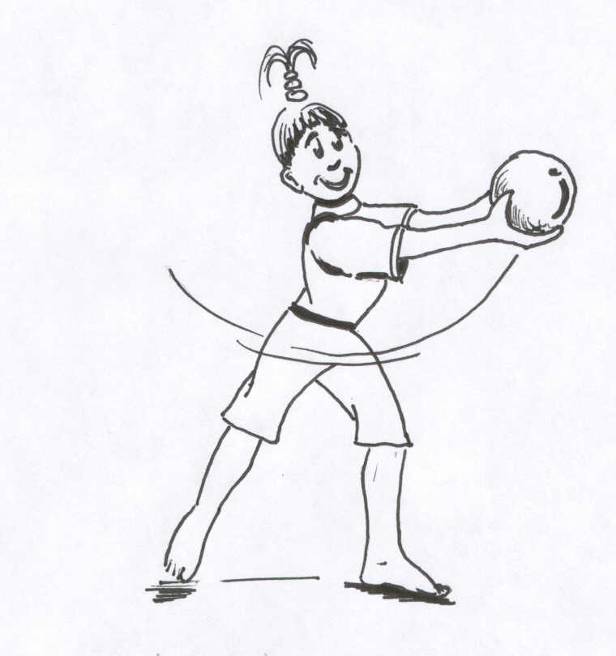 Lancer avec une main, rattraper avec l’autre main.www.recitdp.qc.ca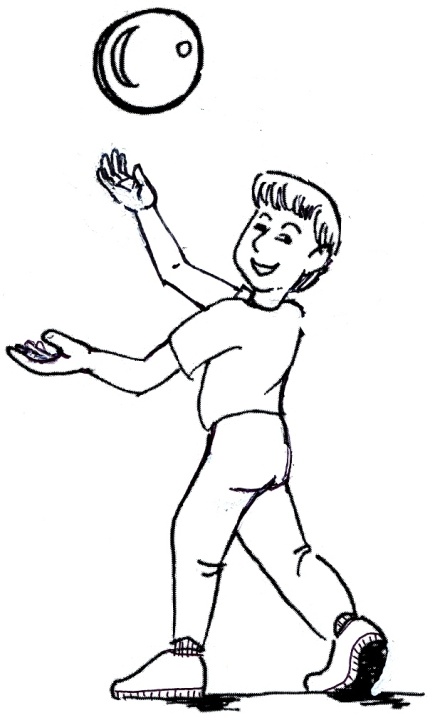 Tourner le ballon autour des deux jambes.www.recitdp.qc.ca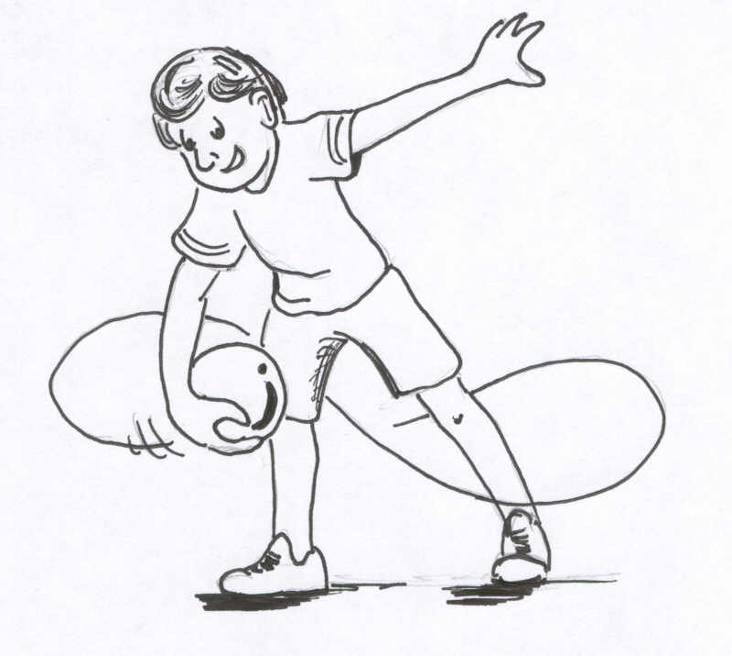 Rouler le ballon au sol.www.recitdp.qc.ca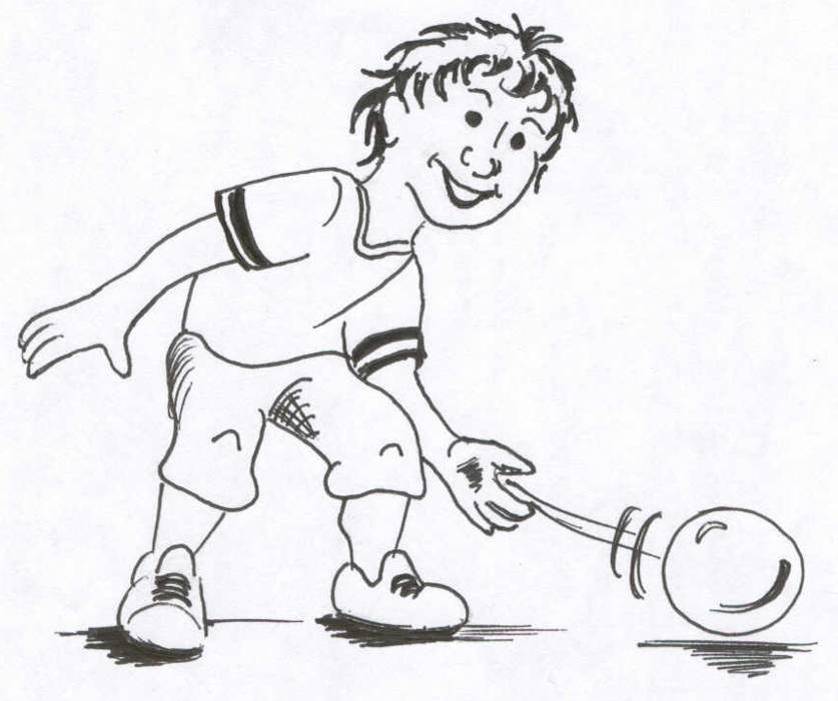 Tourner le ballon autour de la taille.www.recitdp.qc.ca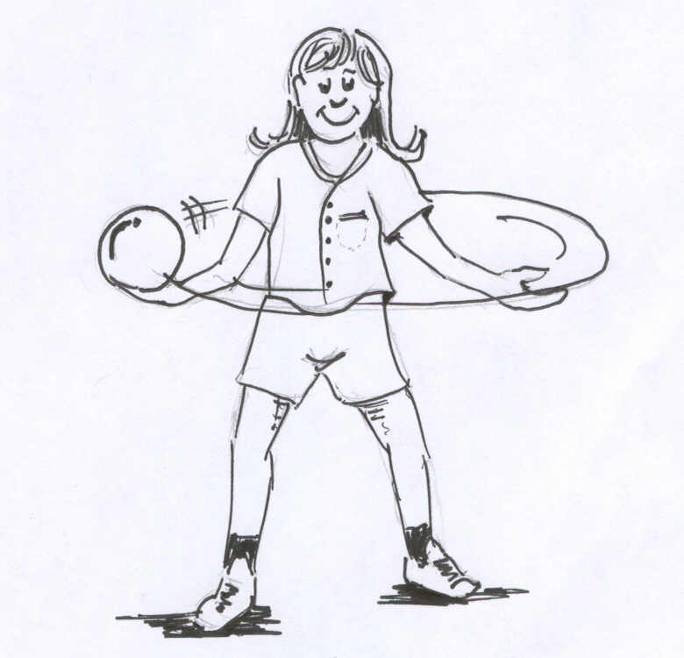 Rouler sur une partie du corps.www.recitdp.qc.ca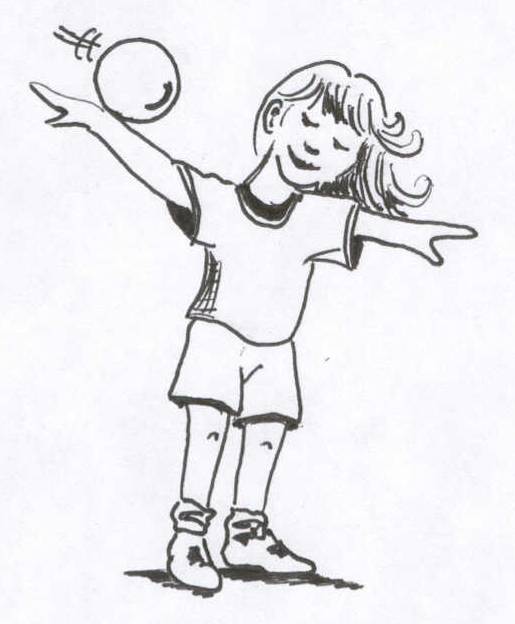 Un rebond - à une main. www.recitdp.qc.ca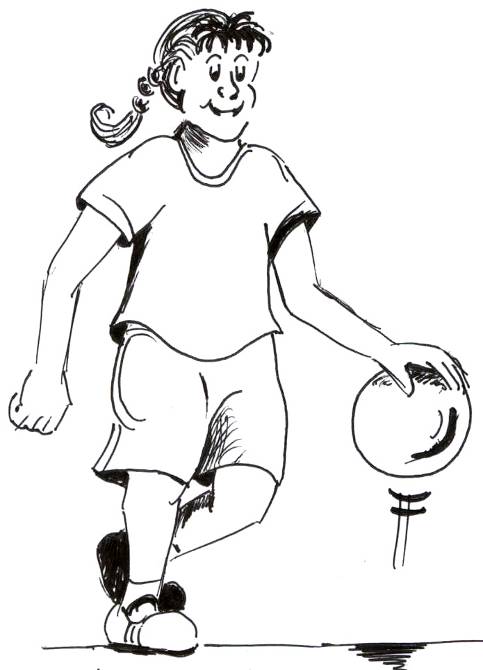 Un rebond – à deux mains.www.recitdp.qc.ca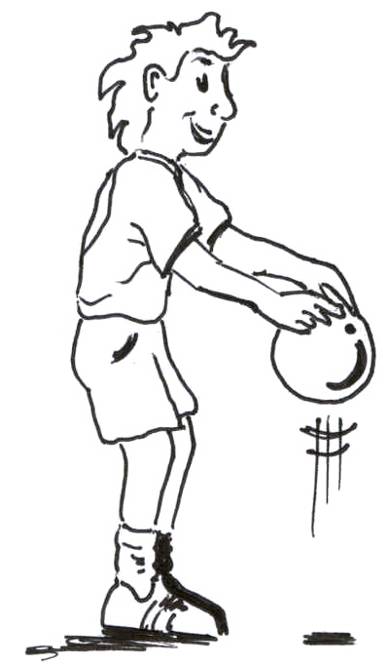 Dribbler et alterner d’une main à l’autre. www.recitdp.qc.ca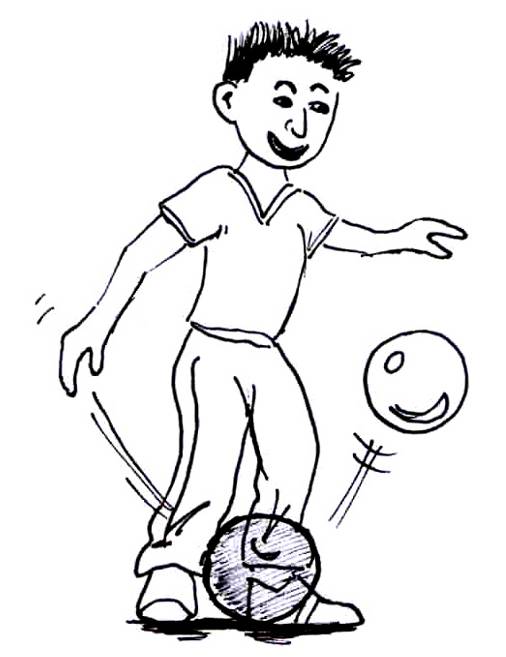 Le cerceauLancer avec les deux mains, rattraper avec les deux mains.www.recitdp.qc.ca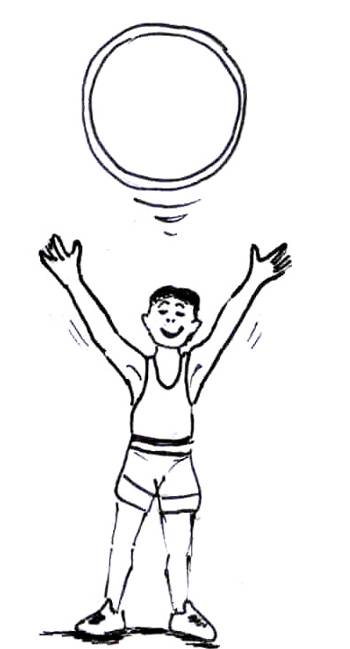 Balancer vers l’avant et vers l’arrière.www.recitdp.qc.ca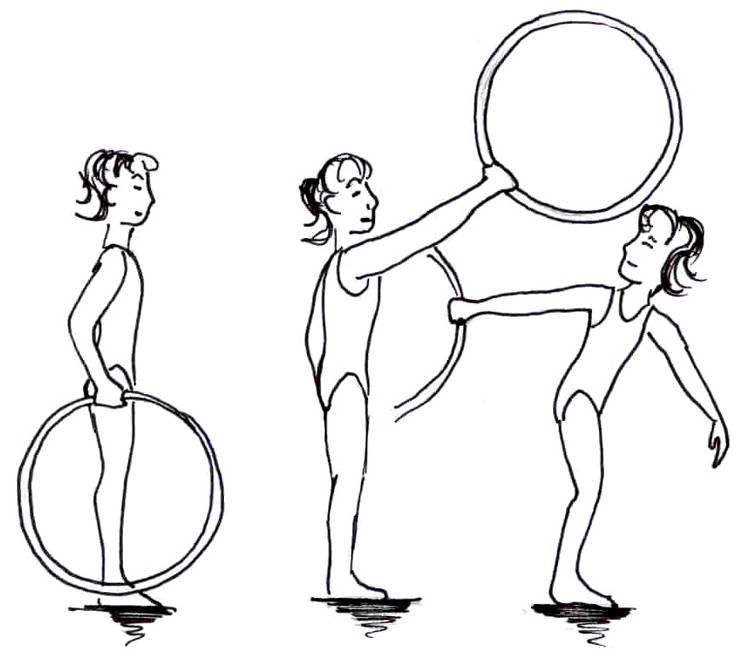 Lancer avec une main, rattraper avec la même main. www.recitdp.qc.ca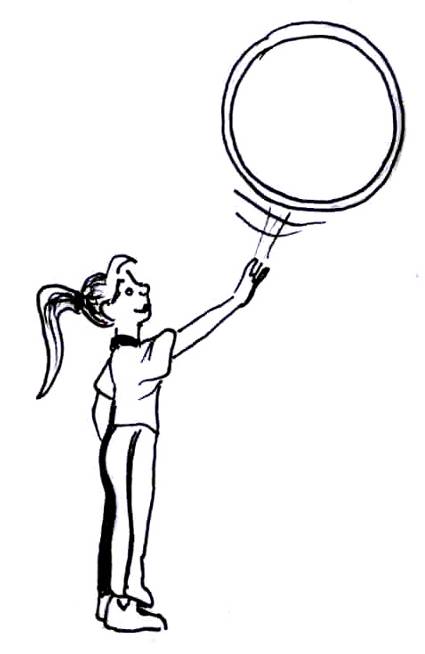 Balancer sur le plan frontal devant soi et derrière soi.www.recitdp.qc.ca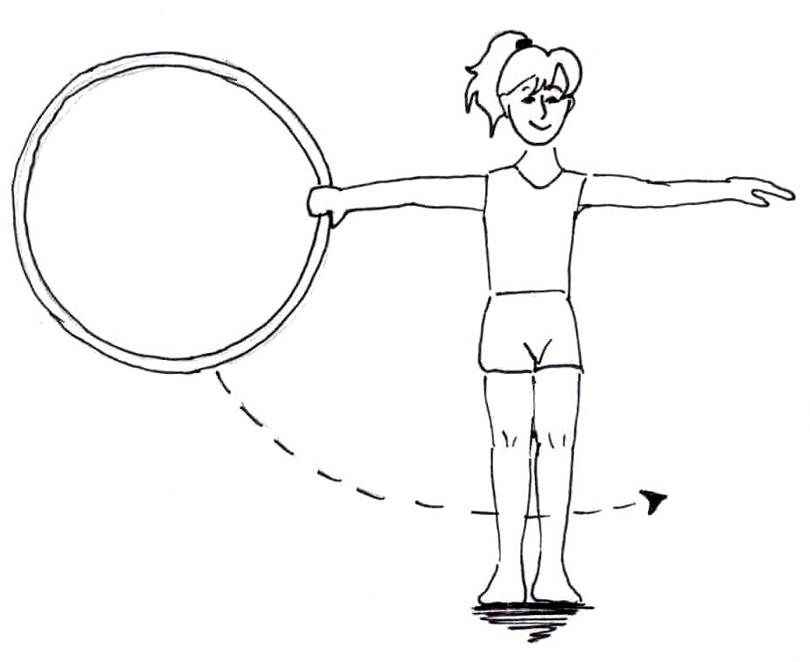 Lancer avec une main, rattraper avec l’autre main.www.recitdp.qc.ca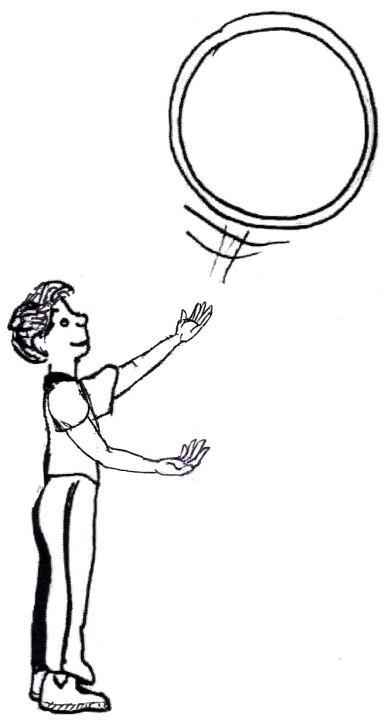 Balancer le cerceau avec extension d’un côté à l’autre.www.recitdp.qc.ca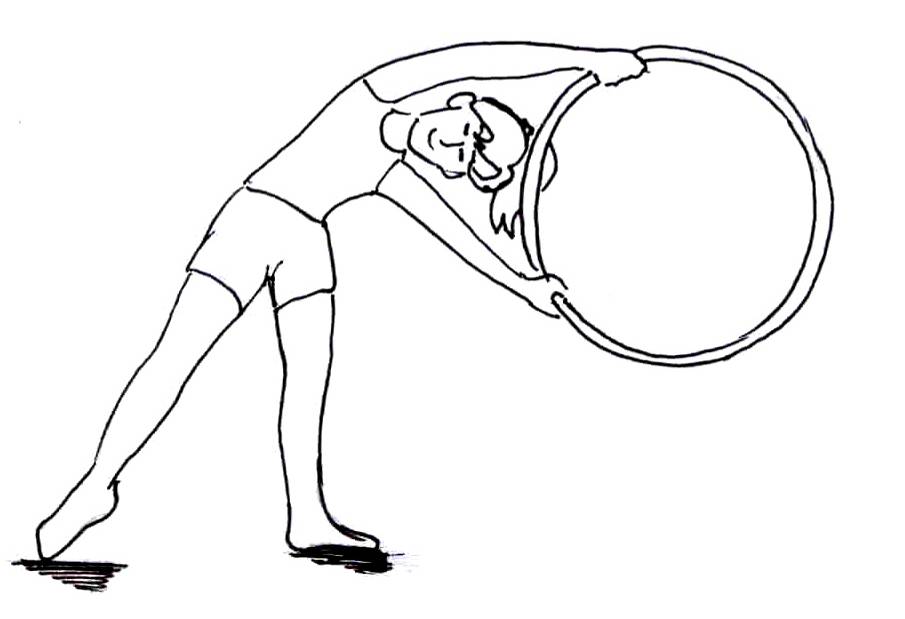 Tourner le cerceau autour du bras. www.recitdp.qc.ca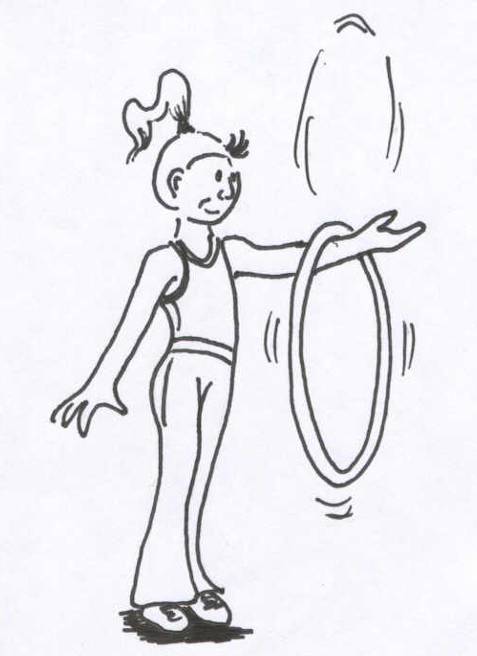 Slalom autour des côneswww.recitdp.qc.ca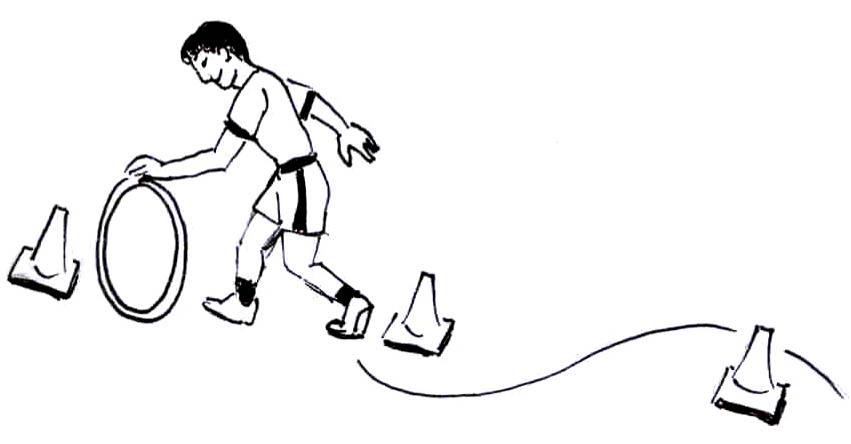 Tourner le cerceau autour de la taille.www.recitdp.qc.ca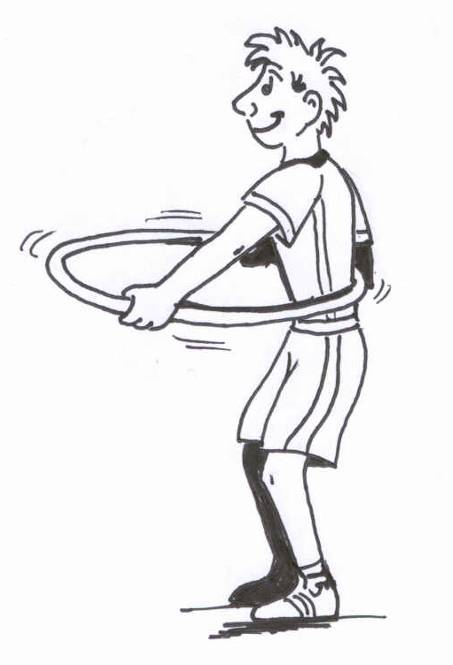 Rouler en ligne droite.www.recitdp.qc.ca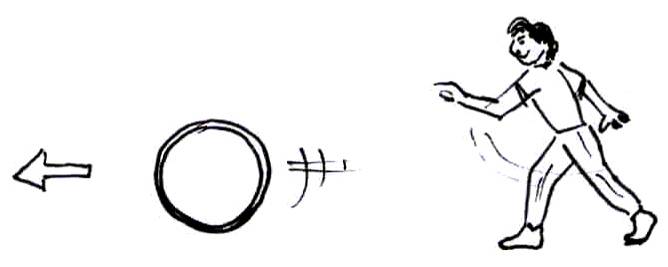 Saut avant - pieds jointswww.recitdp.qc.ca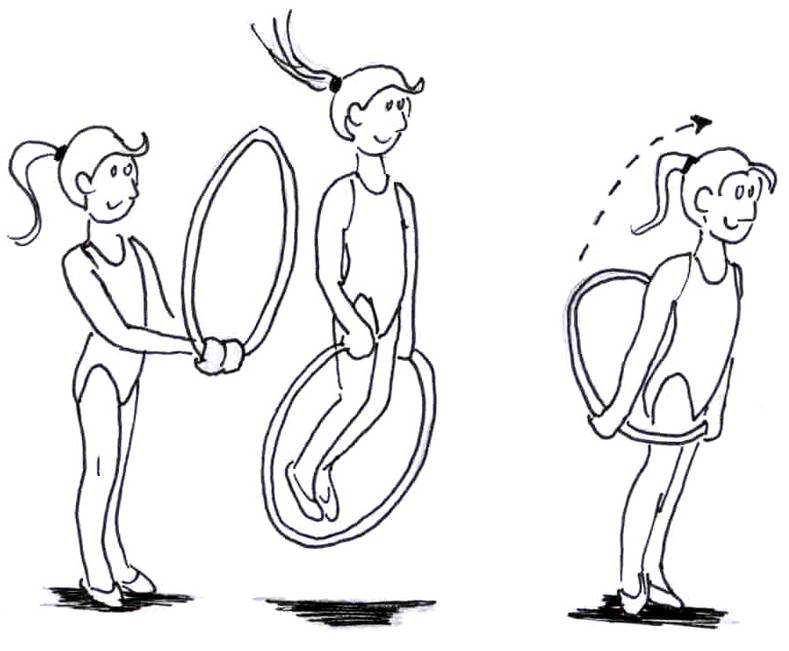 Saut arrière – pieds jointswww.recitdp.qc.ca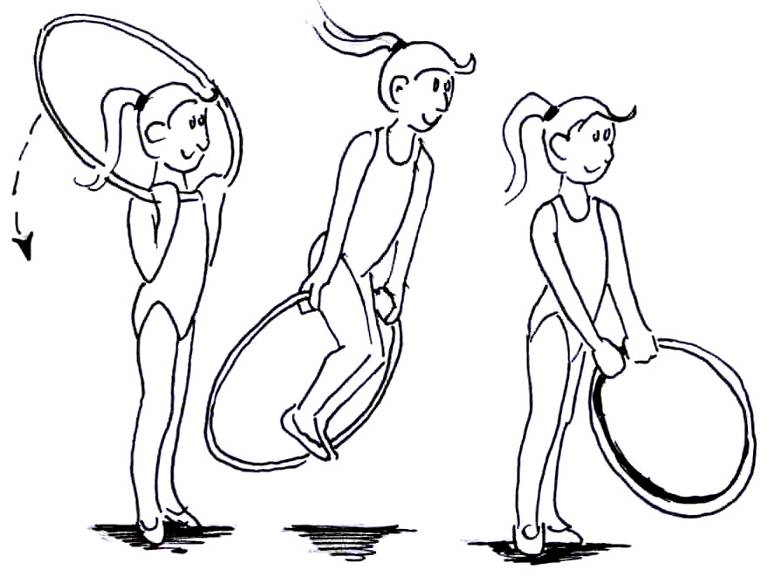 Saut avec coursewww.recitdp.qc.ca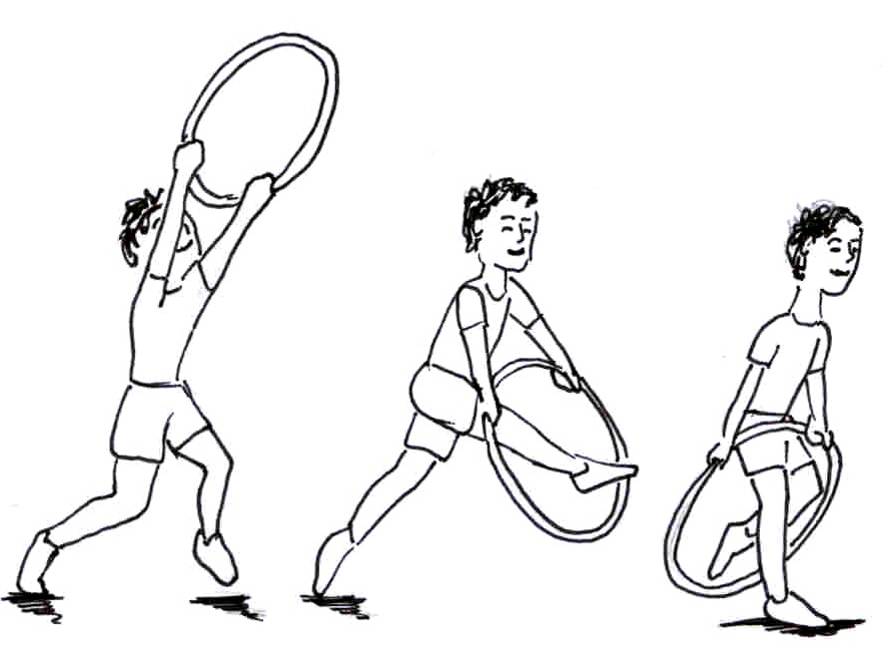 Le RubanGrand cercle devant toi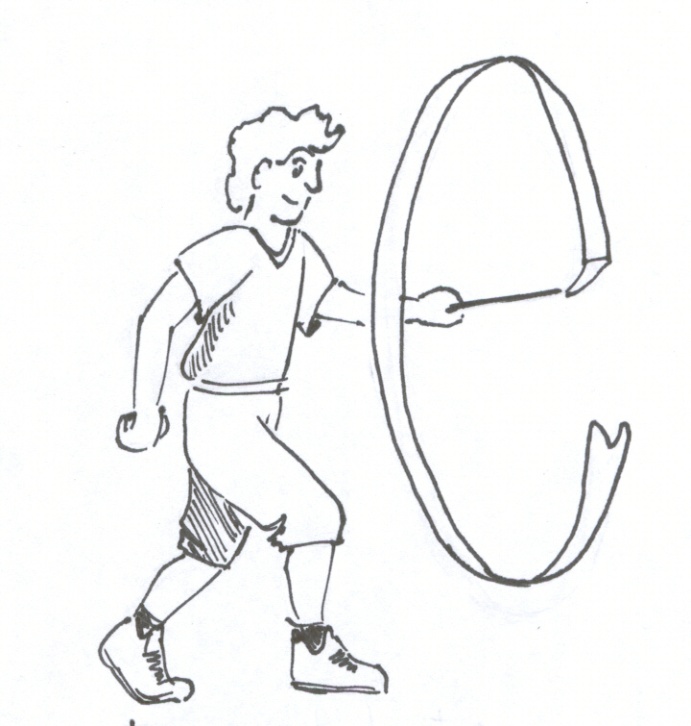 								www.recitdp.qc.caDes huit sur le côté, à la verticale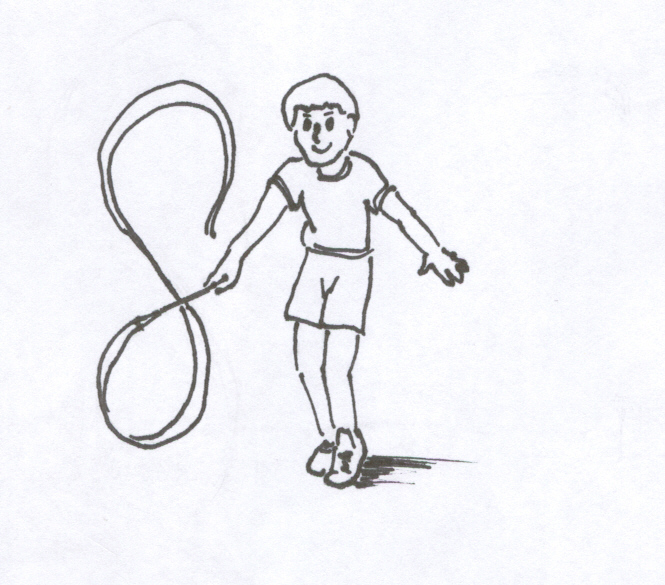 							www.recitdp.qc.caGrand cercle sur le côté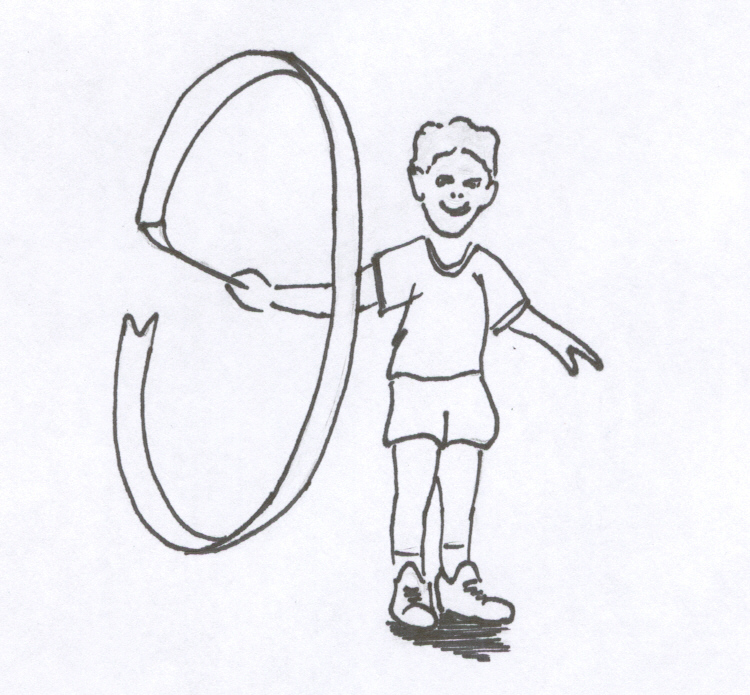 							www.recitdp.qc.caDes huit au-dessus de la tête, à l’horizontale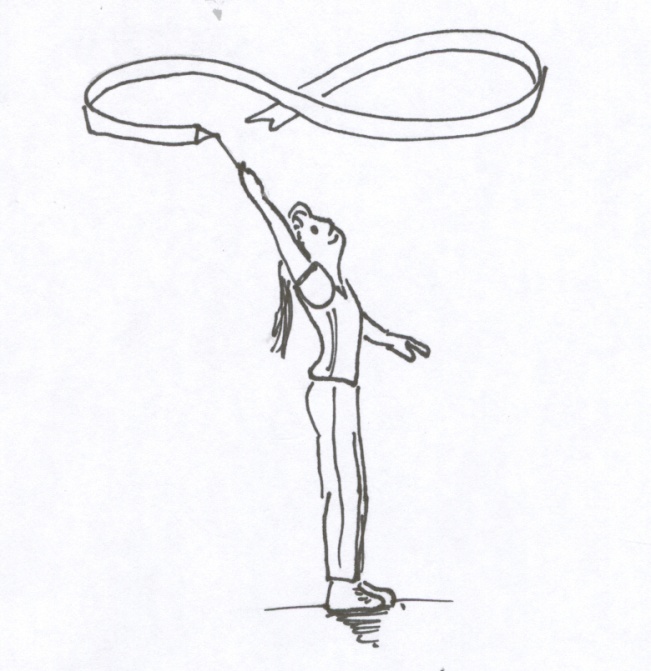 							www.recitdp.qc.caGrand cercle au-dessus de la tête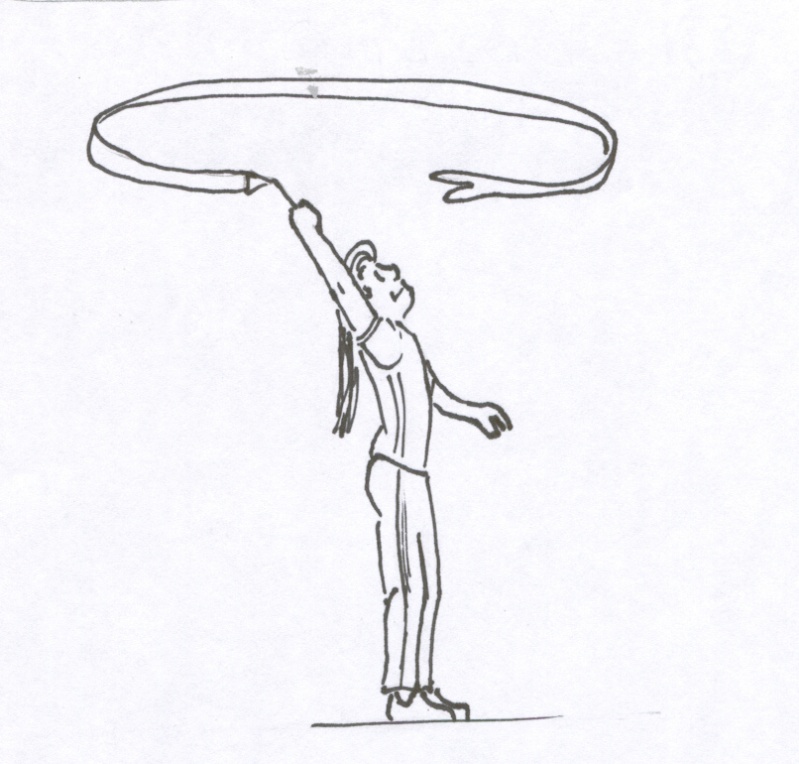 						www.recitdp.qc.caDes huit devant toi,à l’horizontale ou à la verticale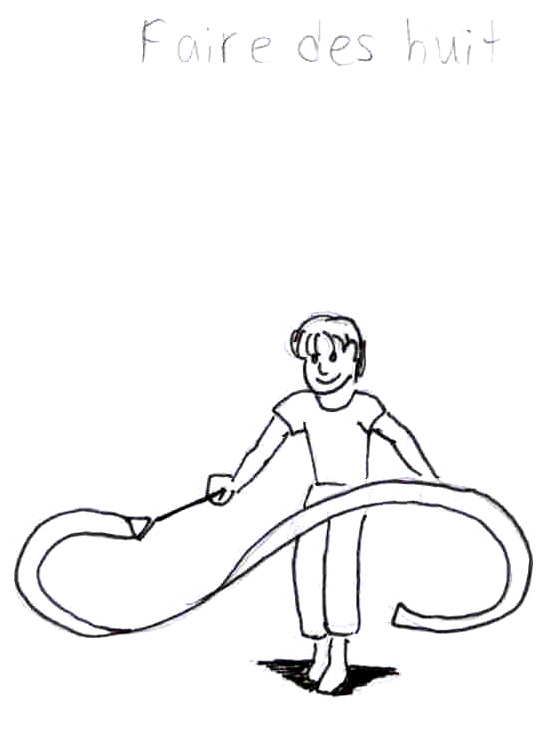 								www.recitdp.qc.caSpirale sur le côté à la verticale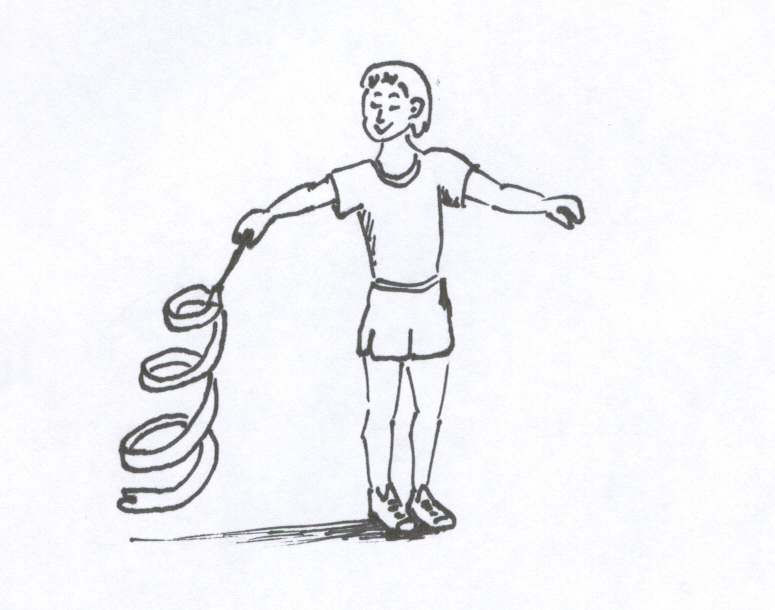 							www.recitdp.qc.caSerpentin devant toi à l’horizontale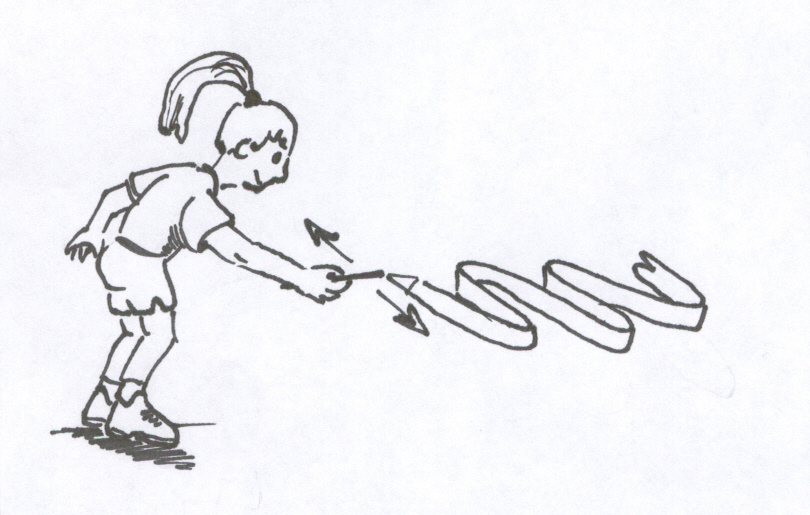 								www.recitdp.qc.caSpirale devant toi à la verticale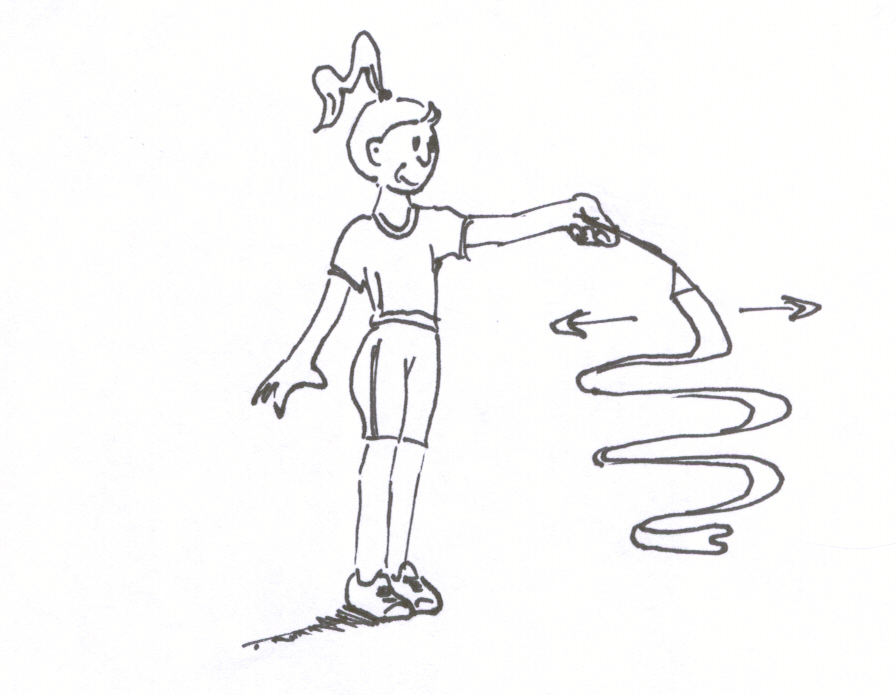 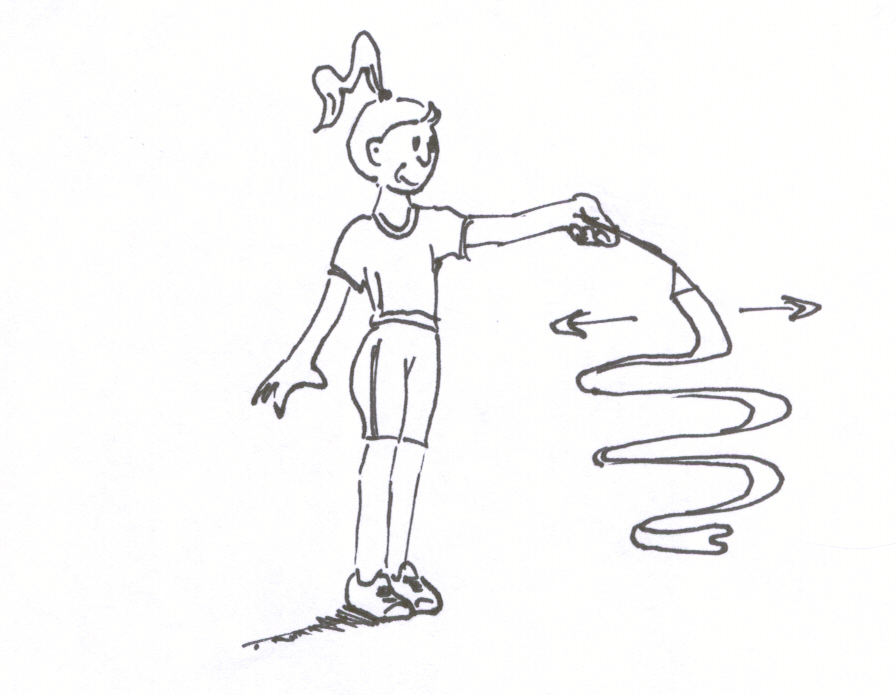 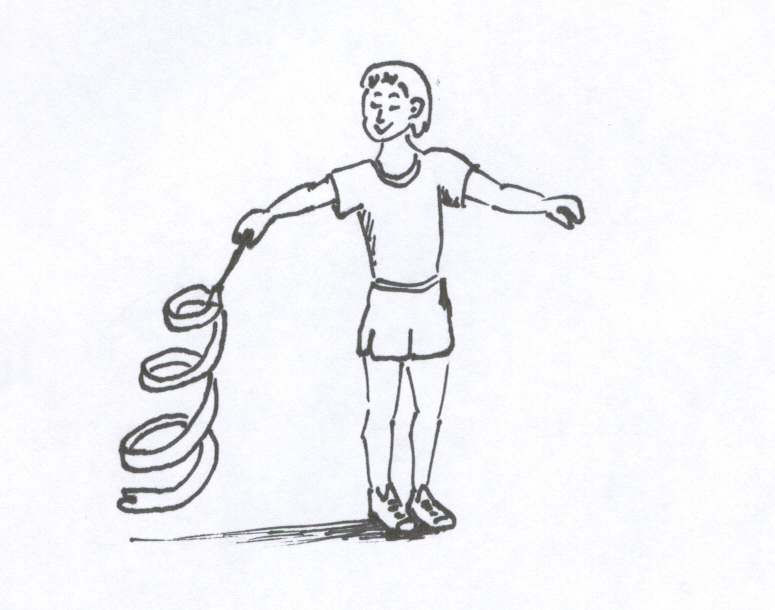 								www.recitdp.qc.caSerpentin devant toi à la verticale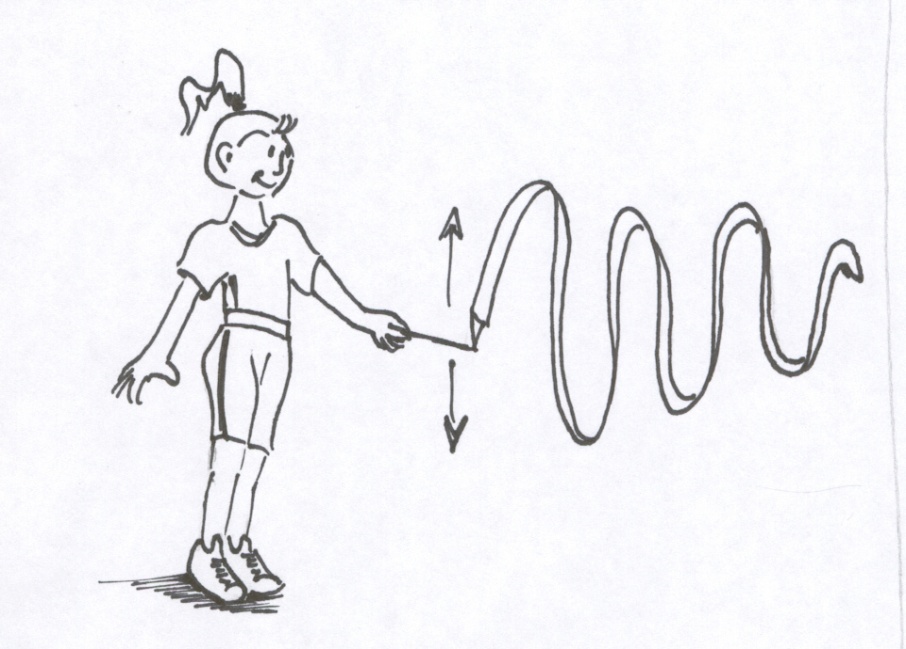 									www.recitdp.qc.caSpirale devant toi à l’horizontale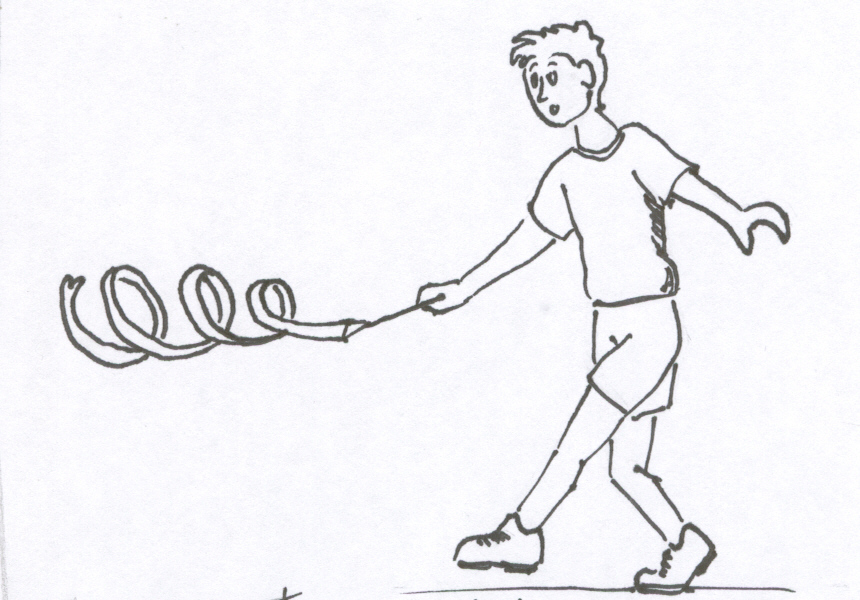 								www.recitdp.qc.ca